ATIVIDADES DE LÍNGUA PORTUGUESA PARA A SEMANA DE 30 DE NOVEMBRO A 04 DE DEZEMBRO.1 - ATIVIDADEESCREVA SEU NOME COMPLETO:2 - ATIVIDADEUM FAMILIAR FAZ A LEITURA PARA O ALUNO GABRIEL.O ZECA ESTÁ FAZENDO A LETRA Z NO SEU CADERNODA PALAVRA ZEBRA.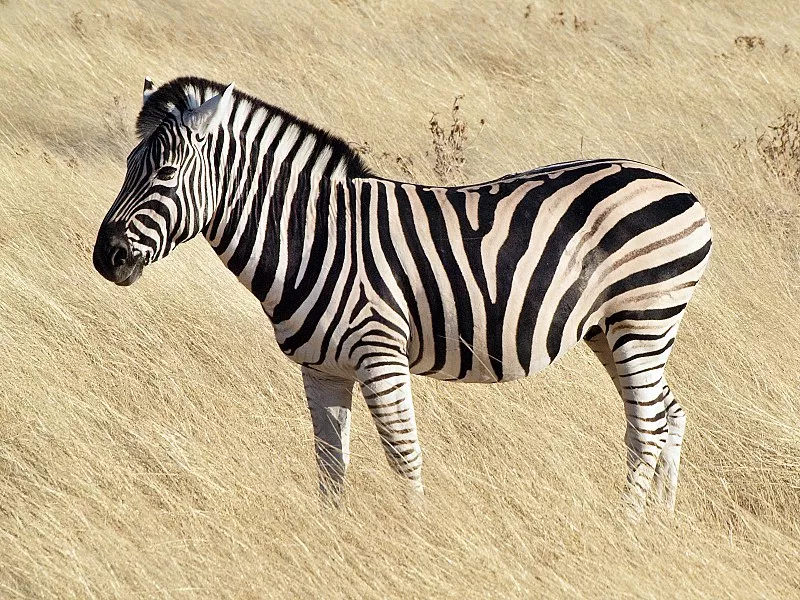 EM UMA FOLHA, VAMOS FAZER A LETRA Z E COLAR PAPEL REPRESENTANDO LISTRAS: 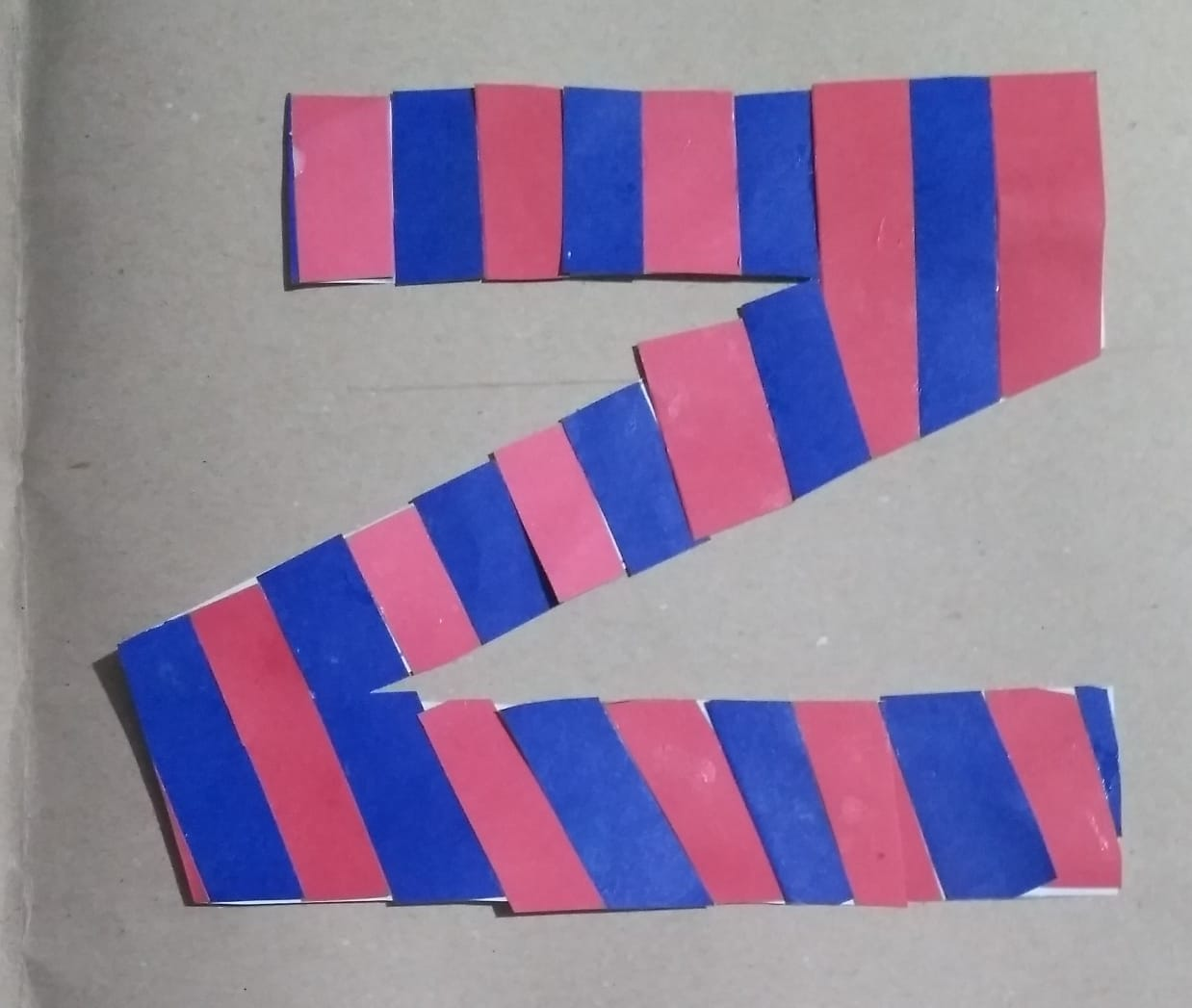 3 - ATIVIDADEAS LETRAS K Y W FAZEM PARTE DO ALFABETO, MAS SÃO POUCO USADAS NO DIA-A-DIA. VAMOS ENCONTRAR ESSAS LETRAS EM ALGUMAS PALAVRAS E CIRCULAR COM LÁPIS COLORIDO:WAGNER - KODAK – YOKI - ROYAL - KNOR –YPÊ –  WHISKAS – WELLA – SHOW - YASMIM.4 - ATIVIDADEESCREVA NA AREIA OU NA TERRA AS LETRAS.W-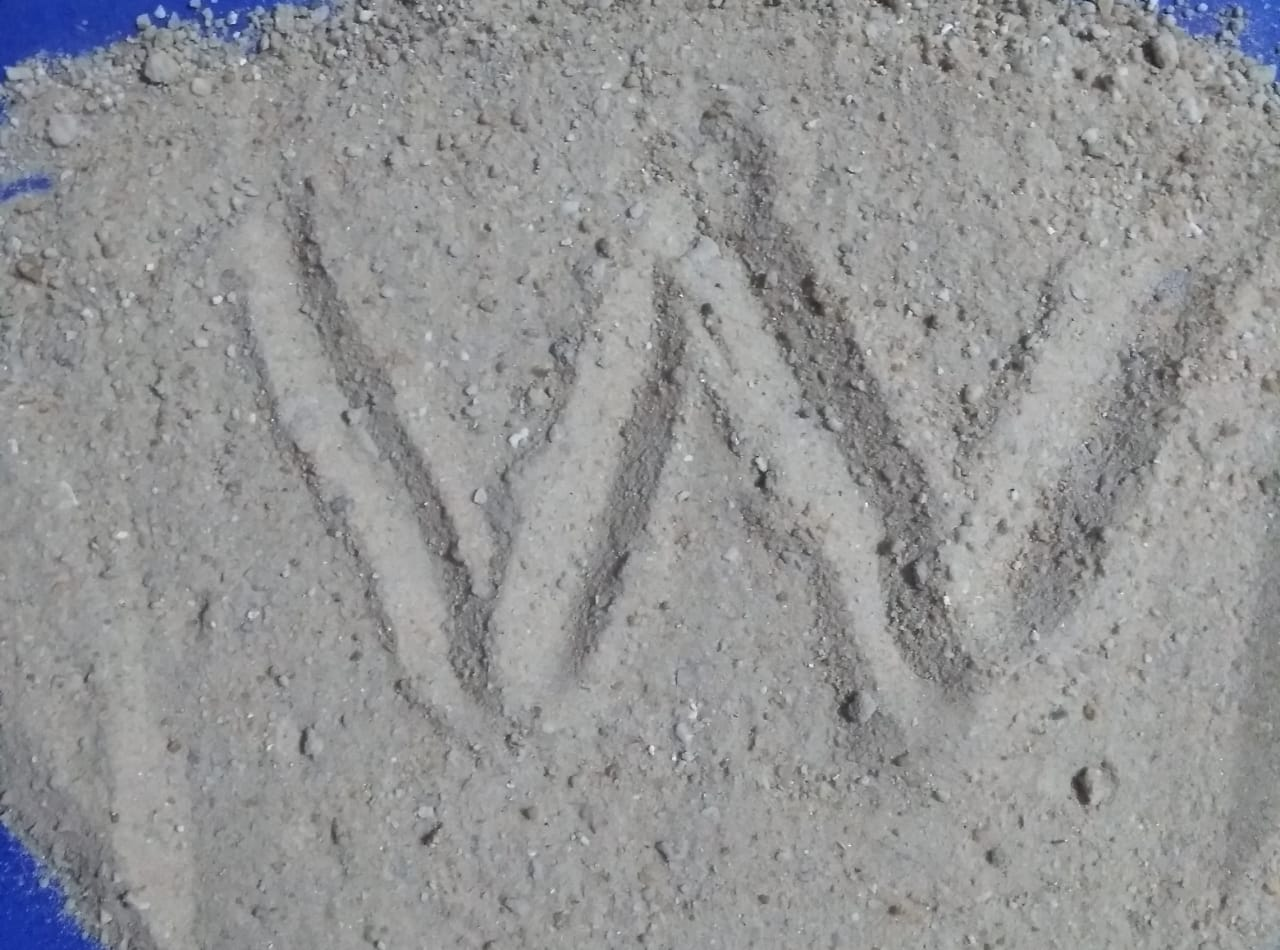  K- 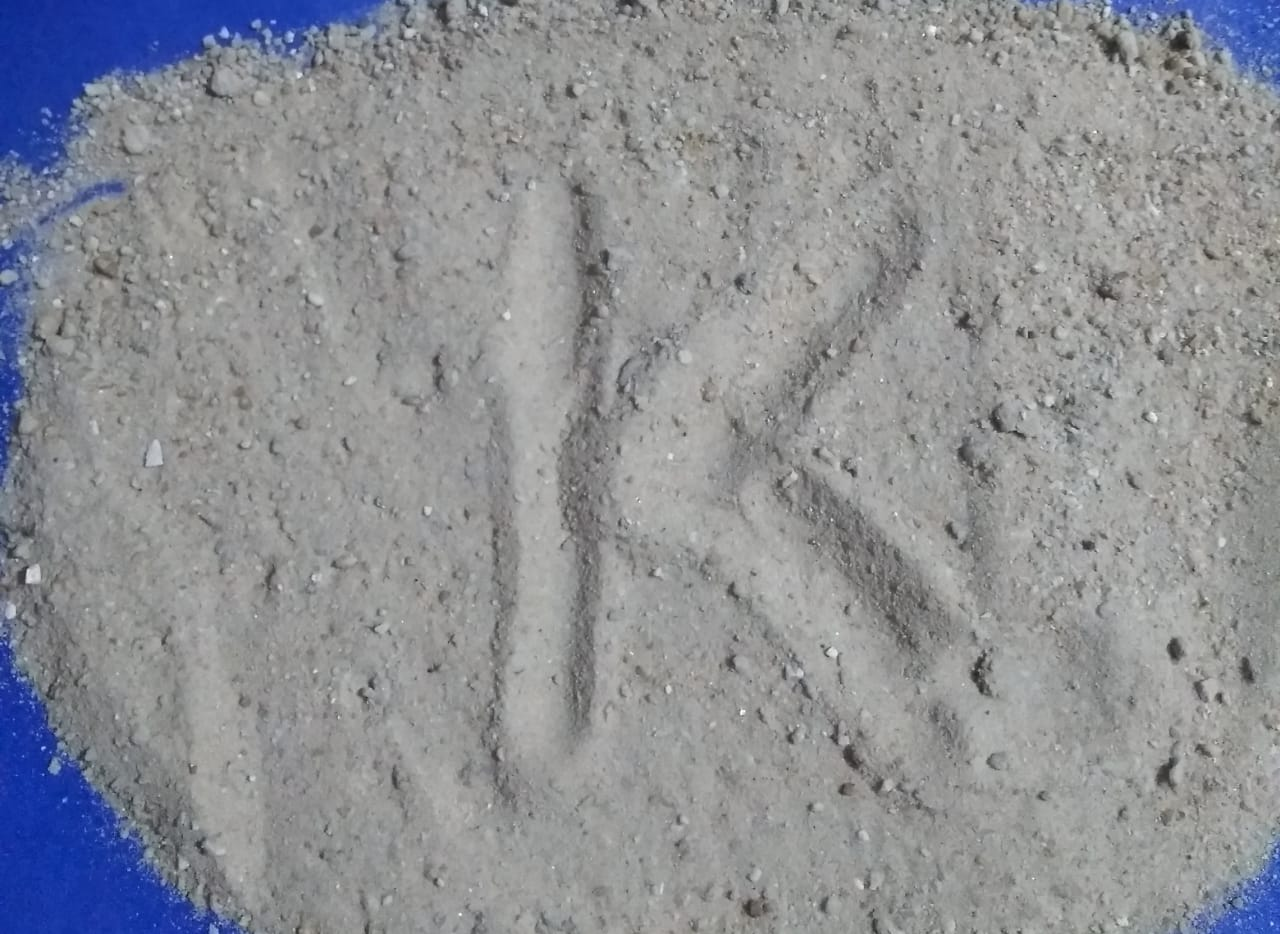  Y - 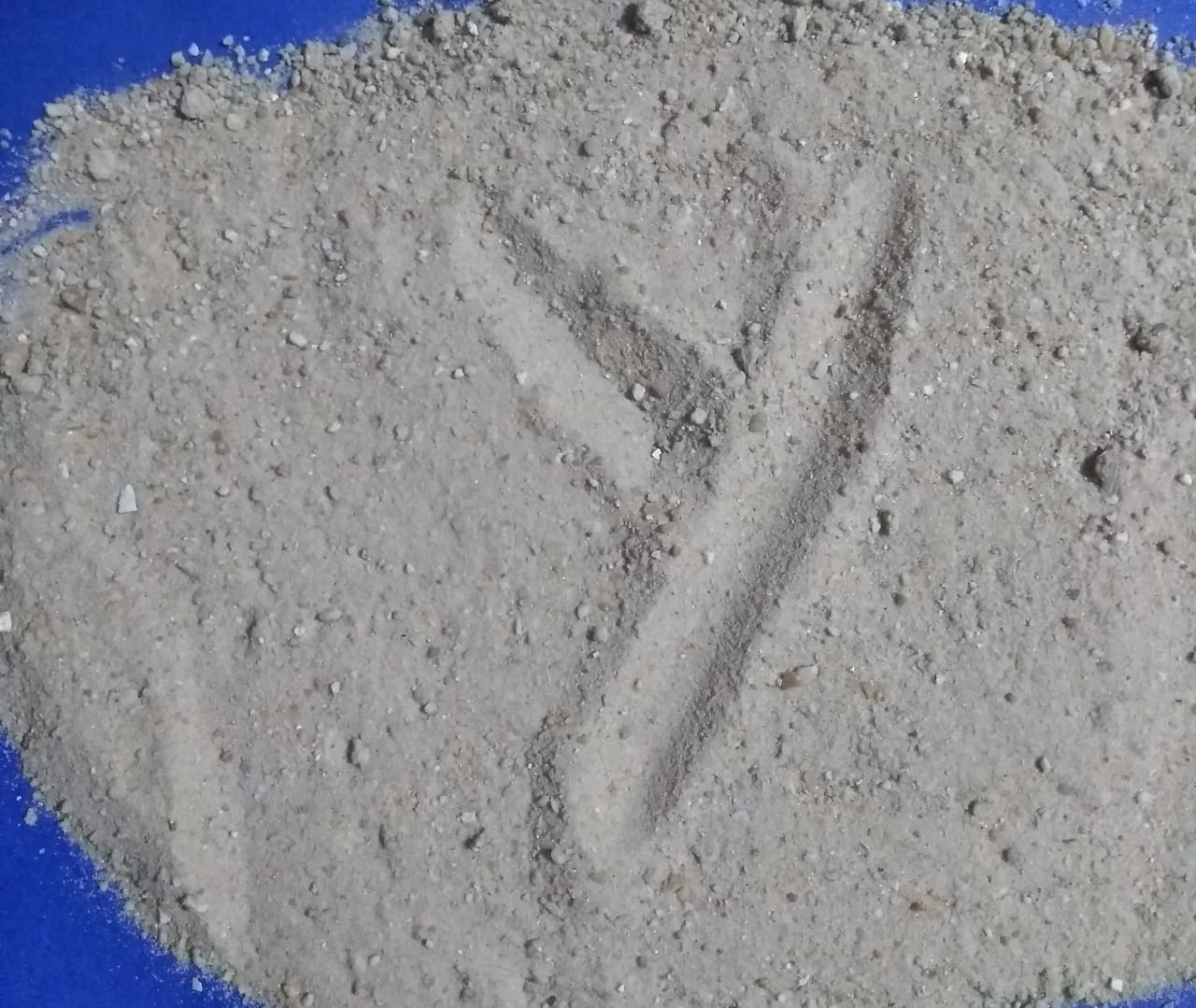 Escola Municipal de Educação Básica Augustinho Marcon.Catanduvas, novembro/dezembro de 2020.Diretora: Tatiana Bittencourt Menegat. Assessora Técnica Pedagógica: Maristela Apª. Borella Baraúna.Assessora Técnica Administrativa: Margarete Petter Dutra.Professora: Daniela Garbin.Aluno(a): 1º ano.